Уважаемые руководители!ФГБОУ ВО «Югорский государственный университет» (далее - университет, ЮГУ) приглашает Вас принять участие в социально-значимом мероприятии «Молодежная ярмарка вакансий», которое состоится 11 мая 2023 года в Конгрессно-выставочном центре «Югра-Экспо» по адресу г. Ханты-Мансийск, ул. Студенческая, 19. Одной из приоритетных задач университета является содействие трудоустройству выпускников и выстраивание механизмов взаимодействия с организациями - работодателями на территории Ханты-Мансийского автономного округа - Югры. На площадке «Молодежной ярмарки вакансий» работодатели получат возможность представить организацию и провести консультации с соискателями в очном формате. О своей заинтересованности в участии прошу направить заявку на адрес электронной почты: centr_career.ugra@mail.ru. по форме Приложения к настоящему письму в срок до 21 апреля 2023 года.Контактное лицо: Тарасова Екатерина Вадимовна - директор Центра карьеры ЮГУ, тел.: 8 (3467) 377-000 (доб. 571), эл. почта: e_tarasova@ugrasu.ru.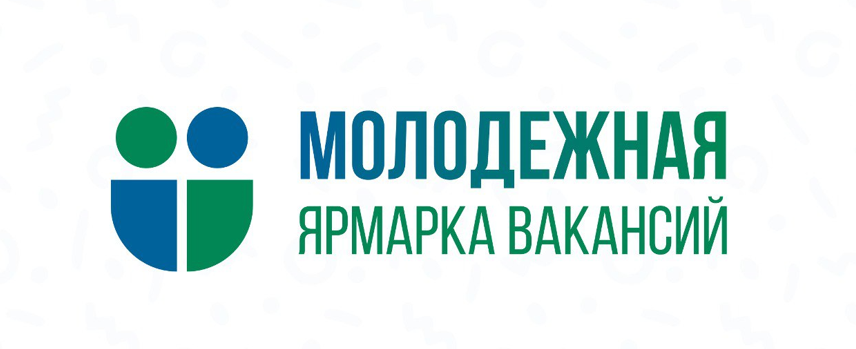 Регистрационная форма участника городского мероприятия «Молодёжная ярмарка вакансий» Дата проведения: 11 мая 2023 г.Место проведения: г. Ханты-Мансийск, КВЦ «Югра – Экспо», ул. Студенческая, 19. Уважаемые работодатели, при получении Вашей формы участника-работодателя, организаторы свяжутся с Вами в течение 12 часов, после получения формы. Направление формы свидетельствует о Вашем участии в мероприятии и добавлении в базу участников-работодателей проекта «Молодежная ярмарка вакансий». Отсутствие обратной связи от организаторов в течение 12 часов будет свидетельствовать о том, что Ваше письмо не получено или не доставлено. В этом случае, пожалуйста, свяжитесь с организаторами и сообщите о возникшей проблеме. Заполненную форму направлять на e-mail: centr_career.ugra@mail.ru Контактные данные: Специалист центра: Бетехтина Алёна Валерьевна, a_betehtina@ugrasu.ru, тел., +7-(3467)-377-000 (доб. 572)Директор центра: Тарасова Екатерина Вадимовна, e_tarasova@ugrasu.ru, тел., +7-(3467)-377-000 (доб. 571)Наименование организации:Контактное лицо организации (ФИО, должность):Тел., e-mail:Укажите количество вакансий для Ярмарки вакансийКакой конечный результат Вас больше всего интересует в ходе участия в Ярмарке вакансий (опишите):Укажите, есть ли необходимость в предоставлении Вам столов и стульев (в каком количестве?). Необходимо ли предоставление доступа к электричеству? Укажите, какое количество представителей от Вашей организации будут принимать участие в «Ярмарке вакансий»?Укажите примерное количество (в кв.м.) которое Вы хотели бы занять на площадке проведения мероприятияЧто Вы можете привезти с собой для размещения на своей площадке (продукция, рекламный баннер и т.д.)